LÄHI-IDÄN SALAATTI  Tämän yksinkertaisen salaatin erikoisuutena on kaksi ainutlaatuista Lähi-Idän ainesta. Kirkkaan pinkit säilötyt nauriit saavat värinsä säilykkeen punajuurimehusta ja tuovat vahvan ominaismakunsa salaattiin. Syvänpunainen  sumakkijauhe on suosittu mauste, joka tehdään sumakkipensaan marjoista, ja sen maku on miellyttävän sitruunainen. Jos sitä on vaikea löytää, käytä tilalla paprikajauhetta. 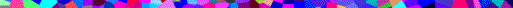 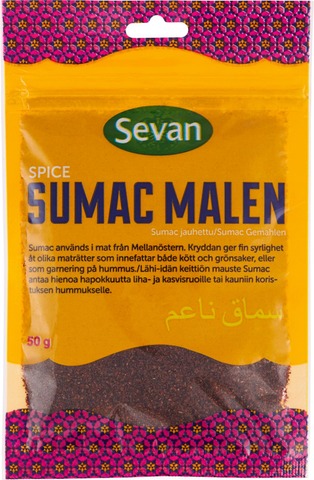 Figure 1 sumakkijauhe https://www.foodie.fi/entry/sevan-sumac-jauhettu-50g/7331217780151MAIDOTON, KANANMUNATON, GLUTEENITON JA PÄHKINÄTÖNValmisteluaika: 5 minuuttia4 hengelle MAIDOTON, KANANMUNATON, GLUTEENITON JA PÄHKINÄTÖNValmisteluaika: 5 minuuttia4 hengelle 1Pinkki säilötty nauris  valutettuna ja pieneksi kuutioituna 1 – 1 ½ Kurkkua kuorittuna, ohueksi viipaloituna  ja siemenet poistettuina2 Keskikokoista tomaattia pieneksi kuutioituna tai 8-10 kirsikkatomaattia halkaistuna1 Kevätsipuli hienoksi pilkottuna 4 rkl Sitruunamehua2 rkl Oliiviöljyä(sumakki tai paprikajauhetta  koristeluun)Suolaa ja pippuria maustamiseen Sekoita pilkotut kasvikset keskenään.Kaada öljy ja sitruunamehu salaattiin juuri ennen tarjoilua ja mausta salaatti suolalla ja pippurilla. Ripottele pinnalle sumakki- tai paprikajauhetta ja tarjoa. Sekoita pilkotut kasvikset keskenään.Kaada öljy ja sitruunamehu salaattiin juuri ennen tarjoilua ja mausta salaatti suolalla ja pippurilla. Ripottele pinnalle sumakki- tai paprikajauhetta ja tarjoa. TARJOILUEHDOTUKSIATarjoa salaatti alkuruoaksi dippikastikkeen, esimerkiksi paprikadipin ja litteän leivän kanssa tai osana pääruokaa grillattujen lampaankyljysten kera. TARJOILUEHDOTUKSIATarjoa salaatti alkuruoaksi dippikastikkeen, esimerkiksi paprikadipin ja litteän leivän kanssa tai osana pääruokaa grillattujen lampaankyljysten kera. 